II МЕЖДУНАРОДНАЯСПЕЦИЛИЗИРОВАННАЯ КОНФЕРЕНЦИЯ-ВЫСТАВКА «ФАБРИКА БУДУЩЕГО»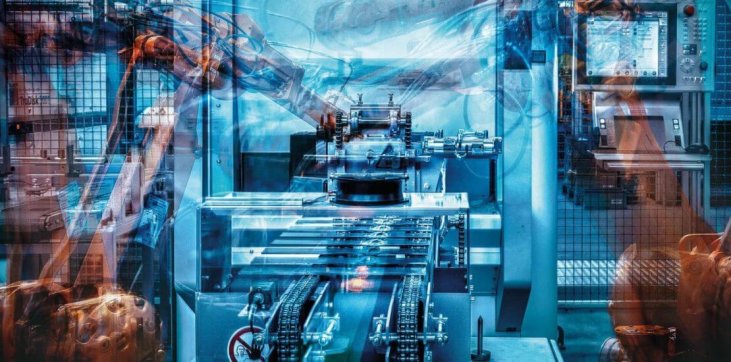 II МЕЖДУНАРОДНАЯСПЕЦИЛИЗИРОВАННАЯ КОНФЕРЕНЦИЯ-ВЫСТАВКА «ФАБРИКА БУДУЩЕГО»Москва, 27-28 февраля 2020г.ПРОГРАММАII INTERNATIONAL SPECIALIZE CONFERENCE-EXHIBITION «FACTOTY OF THE FATURE»Moscow, 27-28 February, 2020PROGRAMОрганизаторы конференции «Фабрика Будущего»Министерство науки и высшего образования Российской Федерации Федеральное государственное бюджетное образовательное учреждение высшего образования «Московский Государственный университет пищевых производств», институт промышленной инженерии, информационных технологий и мехатроники ООО «Омрон Электроникс»ФНЦ Пищевых систем имени В. М. Горбатова ФГАНУ «ВНИМИ»С 2018 года Конференция «Фабрика будущего» стала ежегодным событием в сфере автоматизации и информатизации пищевых предприятий. В 2019 г. темой Конференции станет та самая цель, к которой мы все стремимся: Фабрика Будущего, Цифровая трансформация, Прослеживаемость.В этом году Конференция пройдет 27-28 февраля на базе МГУПП, собрав в своих стенах самых главных экспертов всех отраслей пищевой промышленности. Мы поговорим о тенденциях развития средств автоматизации, о цифровых двойниках, о внедрении интеллектуальных технологии во все сферы отраслей пищевой промышленности. Среди спикеров представители таких организаций как МГУПП, Федеральный научный Центр пищевых систем им. В. М. Горбатова, холдинг "Объединённые кондитеры", ВНИИПБИВП, Очаковский комбинат безалкогольных напитков, ФГАНУ ВНИМИ, Союз работодателей «Общероссийское агропромышленное объединение работодателей «АГРОПРОМЫШЛЕННЫЙ СОЮЗ РОССИИ», ООО "ТАВРОС", РОСПиК, руководители кафедр автоматизации наших профильных ВУЗов и многие другие.ПРОГРАММА Международной специализированной конференции-выставки«ФАБРИКА БУДУЩЕГО:переход к передовым, цифровым, интеллектуальным, производственным технологиям и роботизированным системам для отраслей пищевой промышленности».Формат и этапы проведения мероприятияДата и место проведения: 27 февраля 2020 года, ФГБОУ ВО «Московский государственный университет пищевых производств»  109029, г. Москва, ул. Талалихина, 33, Актовый зал (3 этаж) (метро Пролетарская, Волгоградский проспект)РАСПИСАНИЕ РАБОТЫ КОНФЕРЕНЦИИ27 ФЕВРАЛЯ  КРУГЛЫЕ СТОЛЫПРОГРАММА КРУГЛОГО СТОЛА По цифровой Маркировке пищевой продукции, конференц-залПРОГРАММА КРУГЛОГО СТОЛАПо Молочной промышленности, ауд.207ПРОГРАММА КРУГЛОГО СТОЛА По Мясной промышленности,  ауд. 290ПРОГРАММА КРУГЛОГО СТОЛАПо современным методам подготовки кадров для пищевой и перерабатывающей промышленности, ауд.239Москва, 27-28 февраля 2020 г.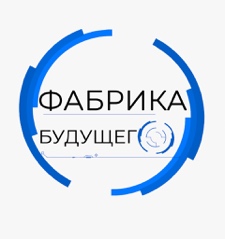 Время Мероприятие27 февраля 2020 г., четверг27 февраля 2020 г., четверг09.30 – 10.00Регистрация участников конференции- выставки10.00 – 13.30Пленарное заседание:Концептуальные решенияПроизводственный блок 13.30 – 14.00Кофе-брейк14.00 – 17.00Работа секций:«Молоко и молочные напитки»«Мясо и мясные продукты»«Маркировка пищевых изделий»«Современные технологии в подготовке кадров для ПП»17.00 – 17.30Подведение итогов работы конференции- выставки. Награждение победителей. Деловые встречи и переговоры. 28 февраля 2020 г., пятница28 февраля 2020 г., пятница10.00 – 13.00Экскурсия в научно- учебные Центры МГУПП и проведение мастер- классов по темаминтеллектуальные робототехнические системы; системы компьютерного зрения; аддитивные и виртуальные технологии; мультиагентное моделирование ТП ППВремяТема выступленияТема выступленияСпикер9:30- 10:00Регистрация участников Регистрация участников Регистрация участников 10:00-10:05Вводное слово от модераторов. (Регламент работы и выступлений) Модераторы: Благовещенский Иван Германович, д.т.н., доцент, директор института промышленной инженерии, информационных технологий и мехатроники МГУППБунеев Алексей  Владимирович, к.т.н., руководитель отдела продаж Пищевая промышленность ООО «Омрон Электроникс»Вводное слово от модераторов. (Регламент работы и выступлений) Модераторы: Благовещенский Иван Германович, д.т.н., доцент, директор института промышленной инженерии, информационных технологий и мехатроники МГУППБунеев Алексей  Владимирович, к.т.н., руководитель отдела продаж Пищевая промышленность ООО «Омрон Электроникс»Вводное слово от модераторов. (Регламент работы и выступлений) Модераторы: Благовещенский Иван Германович, д.т.н., доцент, директор института промышленной инженерии, информационных технологий и мехатроники МГУППБунеев Алексей  Владимирович, к.т.н., руководитель отдела продаж Пищевая промышленность ООО «Омрон Электроникс»10:05-10:20Приветственное словоБалыхина Михаила Григорьевича, д.э.н., профессор, ректорМосковский государственный университет Пищевых производств – «Умный университет как интегрирующий образовательно- просветительский кластер мегаполиса»Приветственное словоБалыхина Михаила Григорьевича, д.э.н., профессор, ректорМосковский государственный университет Пищевых производств – «Умный университет как интегрирующий образовательно- просветительский кластер мегаполиса»Приветственное словоБалыхина Михаила Григорьевича, д.э.н., профессор, ректорМосковский государственный университет Пищевых производств – «Умный университет как интегрирующий образовательно- просветительский кластер мегаполиса»10:20-10:55Спикеры: Лисицын Андрей Борисович, академик РАН, д.т.н., профессор, научный руководитель, Федеральный научный Центр пищевых систем им. В.М. Горбатова, Лауреат Государственной премии Российской Федерации в области науки и техники Уша Борис Вениаминович, академик РАН, директор института ветеринарии, ветеринарно-санитарной экспертизы и агробезопасности, Заслуженный деятель науки РФОганесянц Лев Арсенович, академик РАН, д.т.н., профессор, Заслуженный деятель науки РФ, директор ВНИИПБИВП Галстян Арам Генрихович, академик РАН, д.т.н., Врио директора ФГАНУ ВНИМИ Бабурин Александр Иванович - Первый заместитель председателя Союза работодателей «Общероссийское агропромышленное объединение работодателей «АГРОПРОМЫШЛЕННЫЙ СОЮЗ РОССИИ»Ковалев Юрий Иванович, д.т.н., профессор, Генеральный директор национального Союза свиноводовМамиконян Мушег Лорисович, председатель Попечительского совета Фонда национальной премии имени Петра СтолыпинаТитов Евгений Иванович, академик РАН, д.т.н., профессор, зав. кафедрой технологии и биотехнологии продуктов питания животного происхождения МГУПП, Заслуженный работник высшей школы  Панфилов Виктор Александрович, академик РАН, д.т.н., профессор кафедры процессов и аппаратов перерабатывающих производств ФГБОУ ВО «Российский государственный аграрный университет – МСХА имени К.А.Тимирязева», Заслуженный деятель науки РФКузнецова Оксана Александровна, д.т.н, директор ФГБНУ «Федеральный научный центр пищевых систем им. В.М. Горбатова» Кацнельсон Юрий Менделевич, президент  РОСПиКСпикеры: Лисицын Андрей Борисович, академик РАН, д.т.н., профессор, научный руководитель, Федеральный научный Центр пищевых систем им. В.М. Горбатова, Лауреат Государственной премии Российской Федерации в области науки и техники Уша Борис Вениаминович, академик РАН, директор института ветеринарии, ветеринарно-санитарной экспертизы и агробезопасности, Заслуженный деятель науки РФОганесянц Лев Арсенович, академик РАН, д.т.н., профессор, Заслуженный деятель науки РФ, директор ВНИИПБИВП Галстян Арам Генрихович, академик РАН, д.т.н., Врио директора ФГАНУ ВНИМИ Бабурин Александр Иванович - Первый заместитель председателя Союза работодателей «Общероссийское агропромышленное объединение работодателей «АГРОПРОМЫШЛЕННЫЙ СОЮЗ РОССИИ»Ковалев Юрий Иванович, д.т.н., профессор, Генеральный директор национального Союза свиноводовМамиконян Мушег Лорисович, председатель Попечительского совета Фонда национальной премии имени Петра СтолыпинаТитов Евгений Иванович, академик РАН, д.т.н., профессор, зав. кафедрой технологии и биотехнологии продуктов питания животного происхождения МГУПП, Заслуженный работник высшей школы  Панфилов Виктор Александрович, академик РАН, д.т.н., профессор кафедры процессов и аппаратов перерабатывающих производств ФГБОУ ВО «Российский государственный аграрный университет – МСХА имени К.А.Тимирязева», Заслуженный деятель науки РФКузнецова Оксана Александровна, д.т.н, директор ФГБНУ «Федеральный научный центр пищевых систем им. В.М. Горбатова» Кацнельсон Юрий Менделевич, президент  РОСПиКСпикеры: Лисицын Андрей Борисович, академик РАН, д.т.н., профессор, научный руководитель, Федеральный научный Центр пищевых систем им. В.М. Горбатова, Лауреат Государственной премии Российской Федерации в области науки и техники Уша Борис Вениаминович, академик РАН, директор института ветеринарии, ветеринарно-санитарной экспертизы и агробезопасности, Заслуженный деятель науки РФОганесянц Лев Арсенович, академик РАН, д.т.н., профессор, Заслуженный деятель науки РФ, директор ВНИИПБИВП Галстян Арам Генрихович, академик РАН, д.т.н., Врио директора ФГАНУ ВНИМИ Бабурин Александр Иванович - Первый заместитель председателя Союза работодателей «Общероссийское агропромышленное объединение работодателей «АГРОПРОМЫШЛЕННЫЙ СОЮЗ РОССИИ»Ковалев Юрий Иванович, д.т.н., профессор, Генеральный директор национального Союза свиноводовМамиконян Мушег Лорисович, председатель Попечительского совета Фонда национальной премии имени Петра СтолыпинаТитов Евгений Иванович, академик РАН, д.т.н., профессор, зав. кафедрой технологии и биотехнологии продуктов питания животного происхождения МГУПП, Заслуженный работник высшей школы  Панфилов Виктор Александрович, академик РАН, д.т.н., профессор кафедры процессов и аппаратов перерабатывающих производств ФГБОУ ВО «Российский государственный аграрный университет – МСХА имени К.А.Тимирязева», Заслуженный деятель науки РФКузнецова Оксана Александровна, д.т.н, директор ФГБНУ «Федеральный научный центр пищевых систем им. В.М. Горбатова» Кацнельсон Юрий Менделевич, президент  РОСПиККонцептуальные решенияКонцептуальные решенияКонцептуальные решения10:55-11:10Завод будущего: взгляд ученогоКузнецова Оксана Александровна д.т.н, директор,ФГБНУ «Федеральный научный центр пищевых систем им. В.М. Горбатова» РАНКузнецова Оксана Александровна д.т.н, директор,ФГБНУ «Федеральный научный центр пищевых систем им. В.М. Горбатова» РАН11:10-11:25Какие задачи решает Фабрика Будущего? Тенденции автоматизацииПлющик Олег Витальевич Генеральный менеджер,Омрон ЭлектрониксПлющик Олег Витальевич Генеральный менеджер,Омрон Электроникс11:25-11:40Сквозные решения EPLAN для интегрированной индустрииКирченков Алексей Юрьевич,уполномоченный представитель компании,EPLAN Software & Service GmbH & Co. KG.Кирченков Алексей Юрьевич,уполномоченный представитель компании,EPLAN Software & Service GmbH & Co. KG.11:40- 11:55Перспективы развития на базе МГУПП Центра интеллектуальных робототехнических системБлаговещенский Иван Германовичд.т.н., директор института промышленной инженерии, ИТ и мехатроникиФГБОУ ВО Московский государственный университет пищевых производствБлаговещенский Иван Германовичд.т.н., директор института промышленной инженерии, ИТ и мехатроникиФГБОУ ВО Московский государственный университет пищевых производств11:55-12:10Мировые тенденции развития упаковки. Решения от Центра smart- упаковки МГУППКирш Ирина Анатольевчнад.т.н., доцент кафедры прикладной механики и инжиниринга технических системФГБОУ ВО Московский государственный университет Пищевых производствКирш Ирина Анатольевчнад.т.н., доцент кафедры прикладной механики и инжиниринга технических системФГБОУ ВО Московский государственный университет Пищевых производств12:10-12:25Какой должна быть упаковка будущегоЛунд Татьяна, менеджер по маркетингу,ООО «УМЗ Эколин» Лунд Татьяна, менеджер по маркетингу,ООО «УМЗ Эколин» 12:25-12:40Моделирование рецептур пищевых продуктов и технологий их производстваКраснов Андрей Евгеньевичд.ф.-м.н., профессор, зав. кафедрой информационной безопасности,Российский государственный социальный университетКраснов Андрей Евгеньевичд.ф.-м.н., профессор, зав. кафедрой информационной безопасности,Российский государственный социальный университет12:40-12:55Инновационные технологии сублимационной сушки овощей, фруктов и пищевых продуктовСеменов Геннадий Вячеславовичд.т.н., профессор,Московский государственный университет пищевых производствСеменов Геннадий Вячеславовичд.т.н., профессор,Московский государственный университет пищевых производств12:55-13:10Интеллектуальное управление выращиванием с/х сырья с заданными свойствами для обеспечения качества пищевых продуктовЗубов Дмитрий Владимировичк.т.н., доцент,Московский политехнический университетЗубов Дмитрий Владимировичк.т.н., доцент,Московский политехнический университет13:10-13:25Инновационные разработки кафедры физики Астраханского государственного университета для фабрик будущегоЛихтер Анатолий Михайлович, д.т.н., профессор, заведующий кафедрой общей физики ФГБОУ ВО «Астраханский государственный университет»Лихтер Анатолий Михайлович, д.т.н., профессор, заведующий кафедрой общей физики ФГБОУ ВО «Астраханский государственный университет»13:25- 14:00Кофе-брейкКофе-брейкКофе-брейк14:00- 17:00Работа круглых столовРабота круглых столовРабота круглых столов17:00- 17:15ПерерывПерерывПерерыв17:15- 17:45Подведение итогов работы конференции.Награждение победителейПодведение итогов работы конференции.Награждение победителейПодведение итогов работы конференции.Награждение победителейВремяТема выступленияСпикер14:00-14:20О проекте цифровой маркировки. Актуальность вопросаМакеева Ирина д.т.н., зав. лабораторией стандартизации, метрологии и патентно-лицензионных работ,ФГАНУ «ВНИМИ»,14:20-14:40Национальная система цифровой маркировки товаров «Честный знак» в России. Товарная Группа «Молоко»Требования к реализации проекта Сидоров АлексейРуководитель Товарной Группы «Молоко»,ЦРПТ 14:40-15:00Национальная система цифровой маркировки товаров «Честный знак» в России. Товарная Группа «Вода и Пиво»Гладков НиколайРуководитель Товарной Группы «Вода и Пиво»,ЦРПТ15:00-15:20Матрица решений для низко/средне/высокоскоростных линийБунеев Алексей к.т.н, руководитель отдела продаж Пищевая промышленность, Омрон Электроникс15:20-15:40Средства нанесения цифровой маркировки: прямое нанесение.Конин АндрейМенеджер по работе с ключевыми клиентами, Videojet Technologies15:40-16:00Средства нанесения цифровой маркировки: типографский способом.Кудрявцев Александр Исполнительный директор,Эдас Пак16:00-16:20Техническое зрение DataLogic при реализации проекта цифровой маркировке. Апанасенко Сергейк.т.н, главный менеджер по производству и работе с клиентами в России и СНГ,  ООО «DataLogic»16:20-16:50Решения ФГАНУ «ВНИМИ» по различной упаковке (пленка, стаканчик, фольга бутылка, пакет из пленки и комбинированного материала).Роль системного интегратора автоматизированных систем управления технологических процессов.Мяленко Дмитрийк.т.н., Зав. сектором упаковки ФГАНУ «ВНИМИ»16:50-17:00Подведение итоговМодераторВремяТема выступленияСпикер14:00-14:15Молочный завод будущего- общий взглядСергей Баранов,ООО "Кизельманн Рус"14:15- 14:30Новые тенденции развития рынка молочной продукцииКручинин Александр Геннадьевичк.т.н, зав. лабораторией молочных консервов,ФГАНУ «ВНИМИ»14:30- 14:45Цифровые двойники- современный тренд автоматизации производства.Максимов Алексей Сергеевичк.т.н., профессор, зав. кафедрой Информатика и ВТ в пищевой промышленностиФГБОУ ВО Московский государственный университет пищевых производств14:45- 15:00Концепция i-Automation как основа АСУТП Фабрики Будущего Куприенко Андрей  инженер по решениям в ключевых отраслях,Омрон Электроникс15:00- 15:15Автоматизация технологических процессов молочного завода будущегоКосмин Александр СергеевичГенеральный директор,ВЕКАС (системный интегратор)15:15- 15:30Разработка методик измерений для обеспечения контроля современного молочного производстваЮрова Елена Анатольевнак.т.н., зав. лабораторией технохимического контроля и арбитражных методов анализаФГАНУ «ВНИМИ»15:30- 15:45Цифровая метрология в действииКозлов Дмитрий Германовичгенеральный директор,ООО «Профессиональная метрология»15:45- 16:00Молочный завод завтрашнего дняКомпаниец Леонид Андреевичгенеральный директор, ООО «Европейская технологическая группа»16:00-16:15Роль молочных продуктов в современном формате здорового питания Тихомирова Наталия Александровнад.т.н. проф.  ФГАНУ «ВНИМИ»16:15- 16:30Товарный знак как инструмент защиты качества национальных молочных продуктовПряничникова Наталия СергеевнаК.т.н., заместитель директора по научной работе,ФГАНУ «ВНИМИ»16:30-16:45Подведение итоговМодератор,Юрова Елена Анатольевна к.т.н. и зав. лабораториейФГАНУ «ВНИМИ»ВремяТема выступленияСпикер14:00-14:20Мясокомбинат будущегоСеменова Анастасия Артуровна д.т.н., заместитель директора по научной работе,ФГБНУ «Федеральный научный центр пищевых систем им. В.М. Горбатова» РАН14:20-14:40Робот - Универсальный сотрудник мясоперерабатывающего предприятия будущего и настоящегоЧекавинская Ярославаменеджер по стратегическому развитию,Омрон Электроникс14:40-15:00Особенности построения СМБПП на высоко роботизированных предприятияхКузлякина Юлия Алексеевна к.т.н., руководитель отдела стандартизации,ФГБНУ «Федеральный научный центр пищевых систем им. В.М. Горбатова» РАН15:00-15:20Применение роботов при укладке нарезки колбасы сосисок/сарделек, колбасок  в треселлир или термоформерТюрин Русландиректор по развитию,«Русская Броня» 15:20-15:40Кибер-физические системы во входном контроле сырьяНикитина Марина Александровнак.т.н., ведущий научный сотрудник, руководитель направления,ФГБНУ «Федеральный научный центр пищевых систем им. В.М. Горбатова» РАН15:40-16:00Интеграция аналитических систем FOSS на фабрике будущегоЕвгений Фекличевруководитель отдела прикладных разработок Foss Россия,Компания FOSS16:00-16:20Предиктивная аналитика в условиях современного производства продуктов питанияВострикова Наталья Леонидовнад.т.н., руководитель испытательного центра,ФГБНУ «Федеральный научный центр пищевых систем им. В.М. Горбатова» РАН16:20-16:40Практические подходы к созданию к завода будущегоРыжов Сергей Анатольевичд.т.н., профессор, директор по развитию инвестиционных проектов,ООО «ТАВРОС»16:40-17:00Бизнес аналитика на цифровом предприятии пищевой промышленности и в социальной инфраструктуреНовицкий Владимир Олеговичд.т.н., доцент кафедры «Информатика и ВТ в пищевой промышленности»ФГБОУ ВО Московский государственный университет пищевых производствВремяТема выступленияСпикер14:00-14:15Подготовка кадров для предприятий будущего. Вызовы и решенияБикбулатова Альбина Ахатовнак.т.н., доцент, проректор по учебно-воспитательной работе,ФГБОУ ВО «Московский государственный университет пищевых производств» 14:15-14:30О создании сетевых кафедр Данильчук Татьяна Николаевнад.т.н., доцент, директор института прикладной биотехнологии имени акад. И.А. Рогова,ФГБОУ ВО «Московский государственный университет пищевых производств»14:30-14:45История компании «Объединенные кондитеры». Кадровая политика и современный подход к развитию сотрудников. Яцков Павел Львович, начальник отдела обучения, департамент персонала. Холдинг «Объединенные кондитеры»14:45-15:00Техническая оснащенность предприятий холдинга «Объединенные кондитеры»Головин Виктор Викторович, к.т.н., зам. директора департамента технической политики и инноваций.Холдинг «Объединенные кондитеры»15:00-15:15Современные технологии в кондитерской промышленности: вызовы и ответы Типисева Ирина Андреевна, начальник отдела инновационных технологий и развития производства департамента производства и развития предприятий Холдинг «Объединенные кондитеры»15:15-15:30Образовательная модель МГУПП как базис комплексных технологических решений при реализации проекта «Фабрика будущего»Новикова Марина Владимировна,Председатель приемной комисии,ФГБОУ ВО «Московский государственный университет пищевых производств» 15:30-15:45Целевая профессиональная подготовка в МГУПП молодых специалистов- магистров для пищевых предприятийДанильченко Ирина Викторовнадиректор института магистратуры,ФГБОУ ВО «Московский государственный университет пищевых производств» 15:45-16:00Технология и реализация комплексных научно- образовательных проектов МГУПП с  профильными пищевыми предприятиямиСтрелюхина Алла Николаевнад.т.н., доцент, директор института пищевых систем и здоровье-сберегающих технологий, зав. каф. инженерии процессов, аппаратов, холодильной техники и технологий,ФГБОУ ВО Московский государственный университет пищевых производств16:00-16:15Разработка модели компетенций для управляющего персонала предприятияМакаровская Зоя Вячеславовнад.т.н., профессор, советник ректора,ФГБОУ ВО «Московский государственный университет пищевых производств» 16:15-16:30Применение симуляционных методов в оценке сформированности компетенцийФедоренко Борис Николаевичд.т.н., профессор, зав. кафедрой прикладной механики и инжиниринга технических систем, ФГБОУ ВО «Московский государственный университет пищевых производств»16:30-16:45Конкуренто-ориентированность студентов Политехнического колледжа: опыт и проблемы формирования в период обученияГаличенко Ирина АнатольевнаЗам. директора по учебно- производственной работе  Политехнического колледжа №816:45-17:00Подведение итоговМодераторБикбулатова Альбина Ахатовна